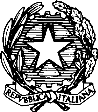 Ministero dell’Istruzione e del Merito Ufficio Scolastico Regionale per il LazioISTITUTO DI ISTRUZIONE SUPERIORE VIA COPERNICOVia Copernico 1-3, cap 00071 POMEZIA (Rm)Codice fiscale 97197220581 - Codice Meccanografico RMIS071006sedi associate:  I.T.I. “ N. Copernico”  RMTF07101P – I.T.C. “A. Monti” RMTD07101CPEO: rmis071006@istruzione.it - PEC: rmis071006@pec.istruzione.it - Tel. 06 121127550Distretto Scolastico XLI - Ambito 16Sito web: www.viacopernico.edu.itPATTO FORMATIVO DELLO/A STUDENTE/SSAMODULO DI ADESIONE AI PERCORSI DI ALTERNANZA SCUOLA LAVORO (PCTO)PATTO FORMATIVO DELLO STUDENTE/SSAPERCORSO PER LE COMPETENZE TRASVERSALI ED ORIENTAMENTOIl/a sottoscritto/a _____________________________________________________________________ nato/a ______________________________________________Prov.______il________________________ residente a ________________________________________ in _____________________________________________frequentante la classe ________ sez. ______ C.F. ____________________________in procinto di frequentare percorsi per le competenze trasversali ed orientamento (di seguito denominate attività di PCTO) nel periodo dal _______________ al ______________  presso la struttura ospitante:  ________________________________________________________________________________________________________con sede legale in _________________________________, via/piazza __________________________________________, codice fiscale ____________________________/ partita iva _____________________________ d’ora in poi denominato “soggetto ospitante”, rappresentato dal _______________________________________________
            DICHIARAdi essere a conoscenza che le attività che andrà a svolgere costituiscono parte integrante del percorso/ progetto formativo allegato alla presente;di essere a conoscenza che la partecipazione al PCTO non comporta alcun legame diretto tra il sottoscritto e la struttura ospitante in questione e che ogni rapporto con la struttura ospitante stessa cesserà al termine di questo periodo;di essere a conoscenza delle norme comportamentali previste dalle Linee guida e dalle note in materia di contenimento della diffusione del SARS-CoV-2 in ambito scolastico ed extrascolastico emanate dal Comitato Tecnico-Scientifico;di essere a conoscenza delle norme comportamentali previste dal C.C.N.L., le norme antinfortunistiche e quelle in materia di privacy  e  l’utilizzo delle immagini;di essere stato informato dal Tutor formativo esterno in merito ai rischi aziendali in materia di sicurezza sul lavoro, di cui al D.Lgs. 81/08 e successive modificazioni;di essere consapevole che durante i periodi di PCTO, sia in caso di attività svolta in presenza sia in caso di attività svolta in modalità telematica, è soggetto alle norme stabilite nel Regolamento delle studentesse e degli studenti dell’istituzione scolastica di appartenenza, nonché alle regole di comportamento, funzionali e organizzative della struttura ospitante;di essere consapevole che durante i periodi PCTO, in caso di attività svolta in presenza, è soggetto alle norme afferenti al Regolamento recante misure di prevenzione e contenimento della diffusione del SARS-CoV-2 dell’Istituto, nonché al protocollo sanitario della struttura ospitante;di essere a conoscenza che, nel caso si dovessero verificare episodi di particolare gravità, in accordo con la struttura ospitante si procederà in qualsiasi momento alla sospensione dell’esperienza di PCTO;di essere a conoscenza che nessun compenso o indennizzo di qualsiasi natura gli è dovuto in conseguenza della sua partecipazione al PCTO;di essere a conoscenza che il PCTO non comporta impegno di assunzione presente o futuro da parte della struttura ospitante;di essere a conoscenza delle coperture assicurative sia per i trasferimenti alla sede di svolgimento del PCTO che per la permanenza nella struttura ospitante.          SI IMPEGNAa rispettare rigorosamente gli orari stabiliti dalla struttura ospitante per lo svolgimento del PCTO;a seguire le indicazioni dei tutor e fare riferimento ad essi per qualsiasi esigenza;ad avvisare tempestivamente sia la struttura ospitante che l’istituzione scolastica se impossibilitato a recarsi nel luogo del tirocinio;a presentare idonea certificazione in caso di malattia;a seguire quanto previsto dal Regolamento Covid dell’Istituto di appartenenza in caso di SARS-CoV-2 o sintomatologia affine;a mantenere un comportamento rispettoso nei riguardi di tutte le persone con le quali verrà a contatto presso la struttura ospitante;a completare in tutte le sue parti l'apposito registro di presenza presso la struttura ospitante;a comunicare tempestivamente e preventivamente al coordinatore del corso eventuali trasferte al di fuori della sede di svolgimento del PCTO per fiere, visite presso altre strutture del gruppo della struttura ospitante ecc.;a raggiungere autonomamente la sede del soggetto ospitante in cui si svolgerà il PCTO;ad adottare per tutta la durata delle attività del PCTO le norme comportamentali previste dal C.C.N.L.;ad osservare gli orari e i regolamenti interni dell'azienda, le norme antinfortunistiche, sulla sicurezza e quelle in materia di privacy; a prendere visione e rispettare puntualmente tutte le norme previste dal Regolamento recante misure di prevenzione e contenimento della diffusione del SARS-CoV-2 sia dell’Istituto di appartenenza sia della struttura ospitante, partecipando allo sforzo comune di prevenire e contrastare la diffusione del SARS-CoV-2 e per permettere l’attuazione del protocollo di sicurezza e scongiurare il pericolo di contagio di massa;collaborare attivamente e responsabilmente con i tutor e con tutti gli operatori coinvolti sia nel caso di attività in presenza sia a distanza, ovvero con l’ausilio di piattaforme digitali intraprese per l’emergenza sanitaria, nel rispetto dei regolamenti e delle dell’Istituto e delle regole proprie del PCTO.L’Istituto si esonera da ogni responsabilità relativa al trasporto per il raggiungimento della sede dello stage.Pomezia, _______________________firma per presa visione ed accettazione del tirocinante ______________________________________firma per il soggetto promotore ________________________________________________________Per i minorenni: I sottoscritti__________________________________________________________________soggetti esercenti la patria potestà dello/a studente/essa _____________________________________________ dichiarano di aver preso visione di quanto indicato nella presente nota e autorizza lo/la studente/essa a partecipare all’attività prevista dal progetto.Pomezia, __________________________________________________________________     _____________________________________________                                                                                  (FIRME DI ENTRAMBI I GENITORI)